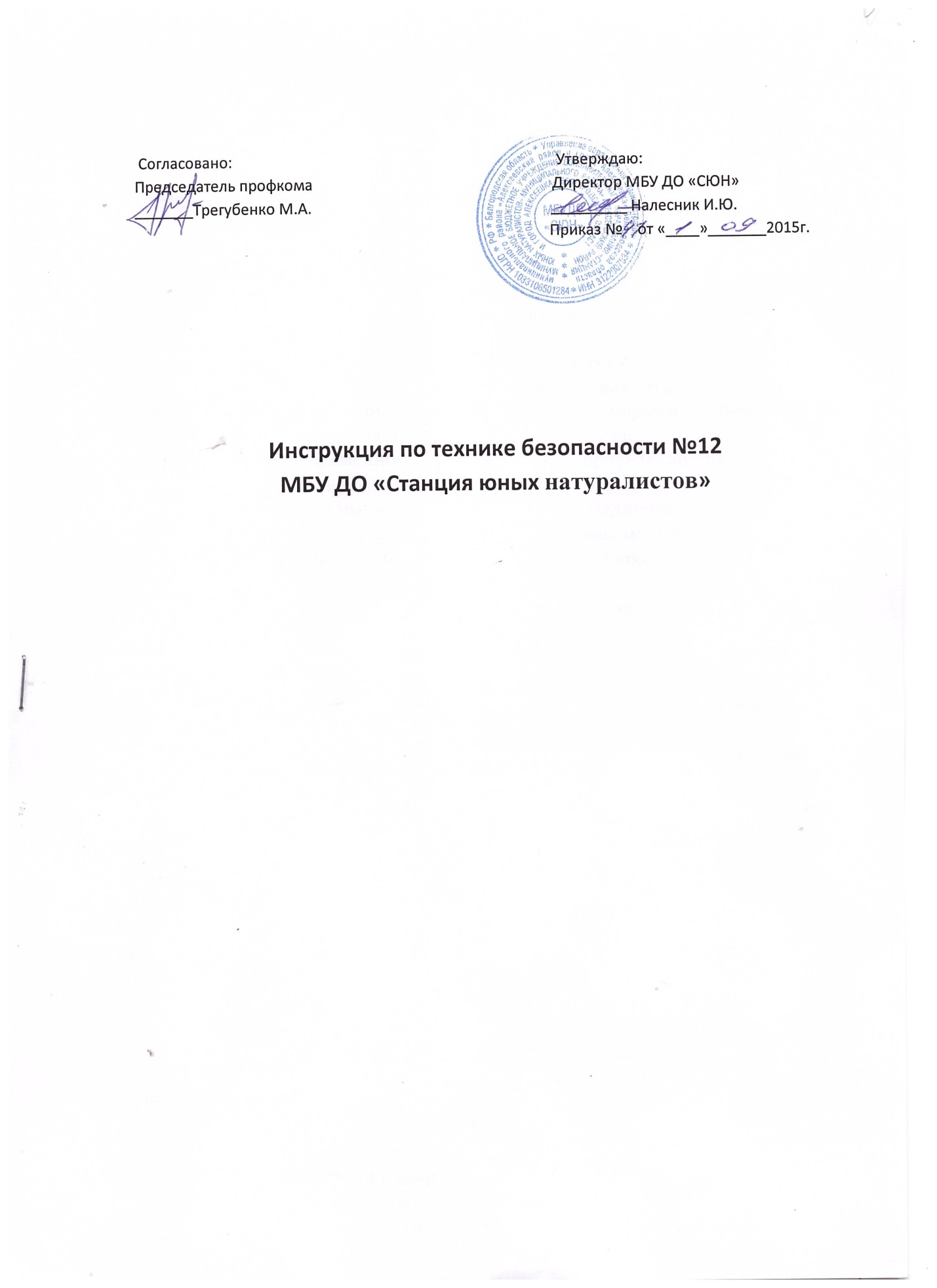 ИНСТРУКЦИЯ № 12по охране труда заместителя директора 1.Общие  требования безопасности1.Заместитель директора  по научной работе: - организует работу по соблюдению в образовательном процессе норм и правил охраны труда;-обеспечивает контроль за безопасностью используемых в образовательном процессе оборудования, приборов, ТСО;- разрешает проведение образовательного процесса с обучающимися, воспитанниками при наличии оборудованных  для этих целей учебных помещений, отвечающих правилам и нормам безопасности жизнедеятельности и принятых по  акту в эксплуатацию;- организует своевременное и качественно проведение паспортизации учебных кабинетов и других помещений;- составляет, на основании полученных от  медицинского учреждения материалов, списки лиц подлежащих периодическим медицинским осмотрам с  указанием фактора, по которому установлена необходимость проведения периодического медицинского осмотра;-организует разработку и периодический пересмотр не реже одного раза в 3 года  инструкций по охране труда, а также разделов требований безопасности жизни деятельности в методических указаниях по выполнению практических и лабораторных работ;- контролирует своевременное проведение инструктажа обучающихся,  воспитанников и его регистрацию в журналах;-определяет методику, порядок обучения безопасности жизни деятельности, осуществляет проверку знаний обучающихся, воспитанников;- выявляет обстоятельства несчастных случаев, происшедших с работниками, обучающимися, воспитанниками;- несет ответственность за выполнение должностных обязанностей в части обеспечения безопасности жизни деятельности. 2. Требования безопасности перед началом работы.2.1.Проверить санитарное состояние всех помещений и проветрить их, открыв окна или фрамуги и двери. Окна в открытом положении фиксировать крючками, а фрамуги должны иметь ограничители. Проветривание помещений закончить  за 30 мин до прихода детей.3.Требования безопасности во время работы.3.1. Следить за противопожарным состоянием здания, не пользоваться электронагревательными приборами, электрокипятильником  и открытым огнём.3.2. Перед закрытием помещений убедиться в их пожарной безопасности, отключении всех электрических приборов и выключить свет.4.Требования безопасности в аварийных ситуациях.4.1. При возникновении пожара немедленно эвакуировать детей из здания, сообщить о пожаре администрации учреждения и в ближайшую пожарную часть и приступить к тушению очага возгорания с помощью первичных средств пожаротушения. 4.2. При получении травмы немедленно оказать первую помощь пострадавшему, сообщить об этом администрации учреждения, при необходимости отправить пострадавшего в ближайшее лечебное учреждение.   5. Требования безопасности по окончании работы5.1. Привести в порядок рабочий инструмент и убрать его в кладовую. 5.2. Снять спецодежду и тщательно вымыть руки с мылом. 5.3. Проверить противопожарное состояние всех помещений, отключение электрических приборов, выключить свет и закрыть помещение на замок. 